SOME MASSES LISTED BELOW ARE LIVESTREAMEDCONFESSIONS:  Saturday morning after 10am Mass, Saturday evening 6pm-6.15pm, and on request.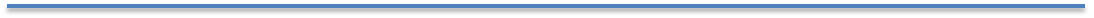 BIRTHDAYS THIS WEEK: Paul Kieft, Katie Percy, Maureen Dooley.PARISH BIBLE STUDY ONLINE: Monday 5th July 2021 at 7pm on Zoom. Text: Matthew 18. Zoom Meeting ID: 89520213920  TOWNHILL LIVESTREAMS: Townhill Parish Masses are typically livestreamed 11am on Sunday and 10am on Monday. To access the livestream link, please use the Mumbles Parish website the usual way, or search for Our Lady of Lourdes Townhill on YouTube. ANNOUNCEMENT FROM ARCHBISHOP GEORGE STACK OF CARDIFF: The Archbishop said: “I have been informed by the Apostolic Nuncio that the Holy Father has accepted my resignation from the pastoral governance of the Archdiocese of Cardiff having reached the canonical age for retirement. Pope Francis has added the formula “Nunc pro Tunc” in his decision. The simple translation of these words is “now for then”. In other words, a decision has been made which will be implemented some time in the future. In practice, this means I shall continue my service as bishop of the diocese until the Holy Father appoints a successor. There is no fixed term or date for this canonical arrangement. I am sure you will join with me in prayer to the Holy Spirit as Pope Francis makes provision for the diocese in naming the 8th Archbishop of Cardiff.”   + George StackSECOND COLLECTIONS: There will be a collection for The Apostleship of the Sea – “Sea Sunday’ next weekendPARISH LADIES’ GUILD LUNCH: A reminder for those who have already booked. Lunch is at The Mermaid (Outside Terrace) on Wednesday 7th July at 12.30pm.LAST MONTH’S PLANT SALE: Amount raised from the two plant sales was £570. Proceeds will be shared as follows: £300 to Our Parish Projects and £270 to Maggie’s cancer Support, Singleton Hospital. Ann thanks everyone for their support and donations.INFORMAL COURSE ON FAITH AND DISCIPLESHIP: We will be offering a parish-based informal course on the Christian faith in the Catholic tradition and its relevance for life today. Participants will meet other people, watch inspiring videos, share ideas, explore Catholic beliefs, and think about questions that really matter. Planned to start later this summer, we will meet once a week, Thursday, 7.30pm-8.30pm. The sessions will cover a range of issues, including happiness, the purpose of life, God, religion and faith. This course will be suitable for anyone who is interested in exploring the Catholic faith, non-practising Catholics who are considering returning to active practice, and Catholics who want to deepen their faith. If you or someone you know would like to join, please get in touch with Father Michael.WEDDING SERVICE: Kate Mary Rees and Christopher Trevor Dunbavand, on Saturday 17th July 2021 in our Parish Church.WE REMEMBER THE SICK AND HOUSEBOUND, AND THOSE WHO HAVE ASKED FOR OUR PRAYERS: Isabelle Gilfedder, Bernard Gregory, Bill Gill, Claire Clancy, Roy Miller, Frank Bowen, Michael Guerin, Theresa Plunkett, Eira Hooper, Janet Ohwo, John Grant, Kath Bowling, Doris Renninghoff, Pat Davies, Frances Traylor, Rosemary Ronan, Mary Brearley, Audrey Robinson, Maria Davies, Angela and Barrie Matthews, Millie Richards, Janet Blackburn, Eleanor Scowcroft, Joe Blackburn, Yvonne Richards, Maria Watkins. RECENTLY DECEASED: Please pray for the repose of the souls of June Blackhurst and Barrie Matthews.FUNERAL OF BARRIE MATTHEWS: Funeral Mass on Friday 9th July at 11.15am in our Parish Church.WE REMEMBER THOSE WHOSE ANNIVERSARIES OCCUR ABOUT THIS TIME: Diane Hall, George Aldridge, Yakub Bhatti, Michael Begley, Canon Jim Morrissey, Vivian John Hopkins, Mary Marron, Maura Jones, Iorwerth Lewis, Fr Robert O’Brien, Peter O’Bree, David Mainwaring. Our Lady Star Of The Sea Catholic ChurchThe Presbytery, 22 Devon Place, Mumbles, Swansea, SA3 4DRRev. Fr Michael ’Tega Akpoghiran, O.P. Tel: 01792 367283Rev. Fr Clement Oloruntoba, O.P. (Singleton Hospital Chaplain) 07459335606Parish Safeguarding Rep: Mrs Clare Power Tel: 01792 401781  email: mumbles@menevia.org      twitter: @OLSS_Mumbles https://www.facebook.com/OLSSMumbles/St David`s Catholic Primary SchoolWest Cross, Swansea, SA3 5TSTel 01792 512212Headteacher: Ms E. Richardshttp://www.stdavidscatholicprimary.swansea.sch.uk/email: 6703303_stdavidscatholicprimaryschool@hwbcymru.net https://www.facebook.com/StDavidsCPS/`Love God, Love Learning, Love Life`Date & Liturgical CelebrationTimeMass IntentionSunday 4th July14th Sunday of Ordinary Time  Sat. Vigil 6.30pm              8.30am10.30am             11.45amVladimir Ratkovsky, RIP (K D)Peter Stewart, RIP Anniv. (The Stewart Family)For intention of Joe Blackburn (M M)Poor Sisters of Nazareth, Zimbabwe (D & H C)O/L Lamp: Caroline SolomonMonday 5th   No Mass in Mumbles ParishMass in Townhill Parish10.00amMass in Townhill[Livestreamed]Tuesday 6th   Weekday in Ordinary Time9.30am[Livestreamed]Fr Mansel, Ordination Anniversary (E T)Wednesday 7th    Weekday in Ordinary Time9.30am[Livestreamed]Parish CommunityThursday 8th       Weekday in Ordinary Time9.30am     (Livestreamed)Magdalina Mannix, RIP (M & A O’C)Friday 9th  Funeral Mass11.15am(Livestreamed)Funeral Mass: Barrie Matthews, RIPSaturday 10th     Votive Memorial of Our Lady10.00am(Livestreamed)For deceased Ursuline nunsSunday 11th July15th Sunday of Ordinary TimeSat. Vigil 6.30pm8.30am10.30am 11.45amJune Blackhurst RIP (SVP)For the Intention of Joe Blackburn (E T)Margaret June Blackhurst RIP (S H)Intention of Caroline Solomon